Wanda Graphics and Sample Social Media MessagesUse these graphics for your website, newsletters, emails and social media posts. Link them to bit.ly/Chat-With-WandaRight-click the image to save it to your computer: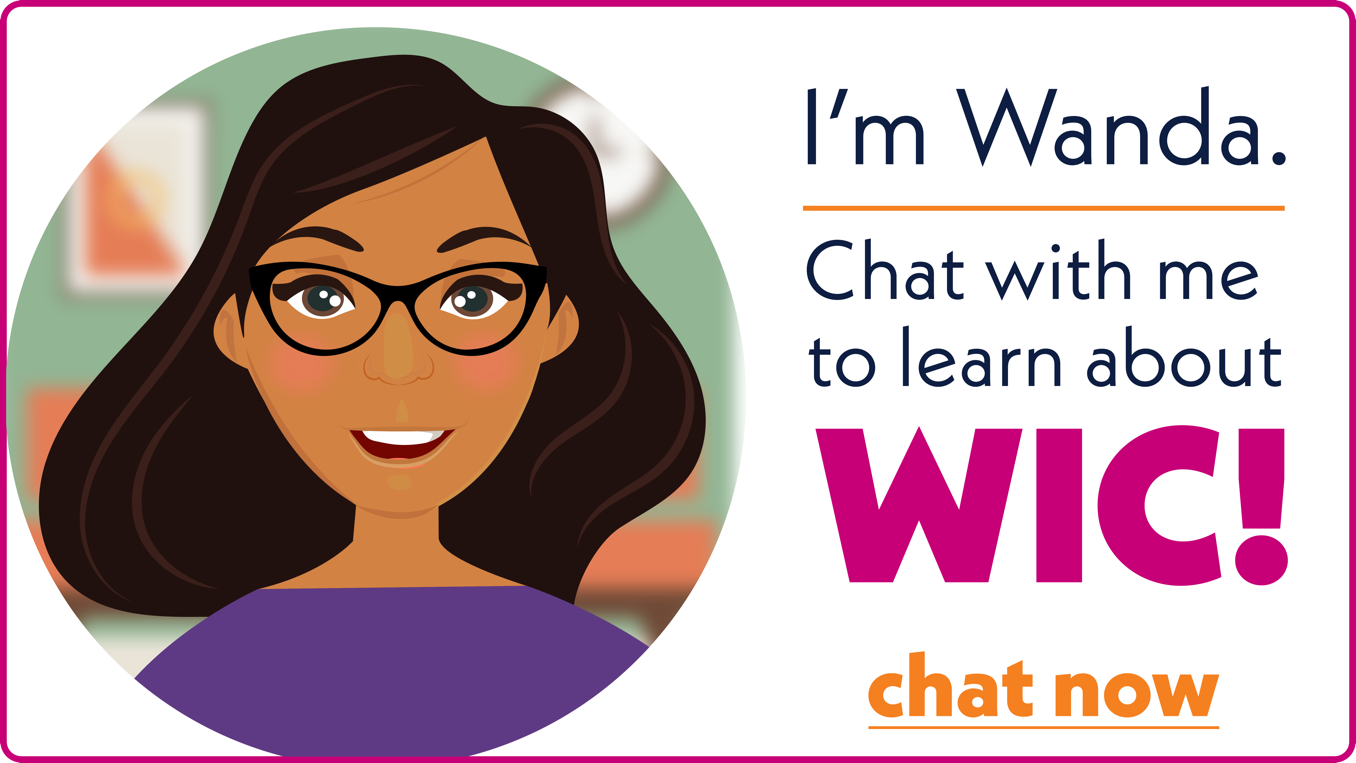 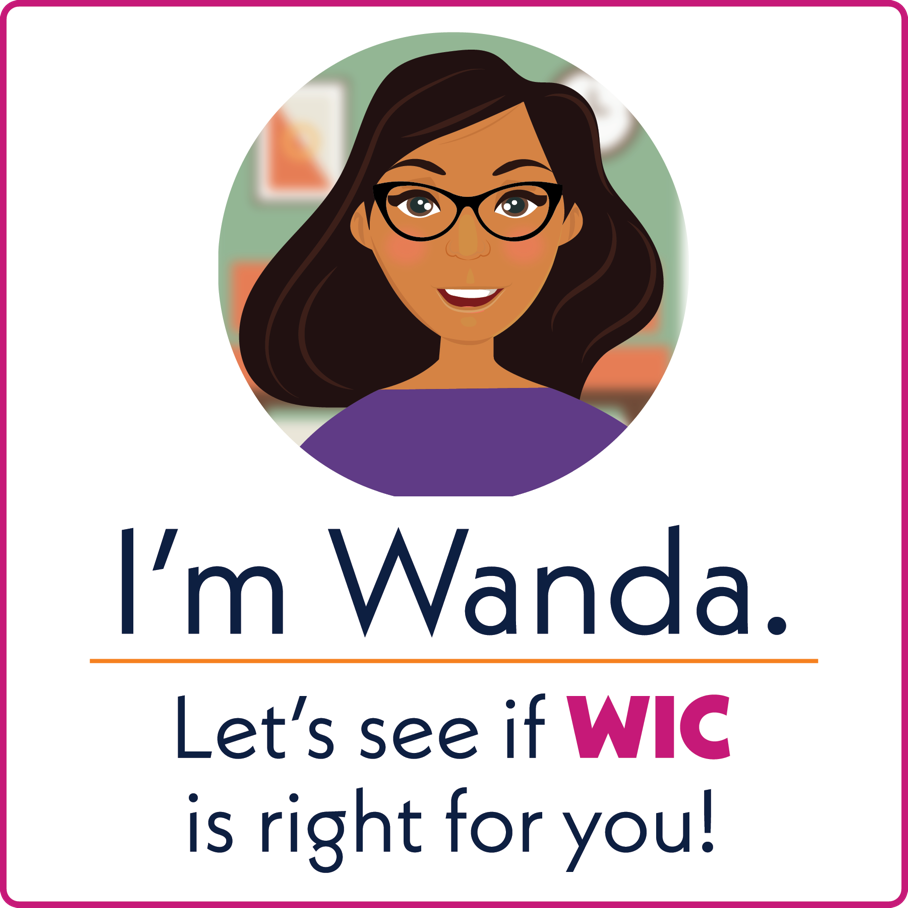 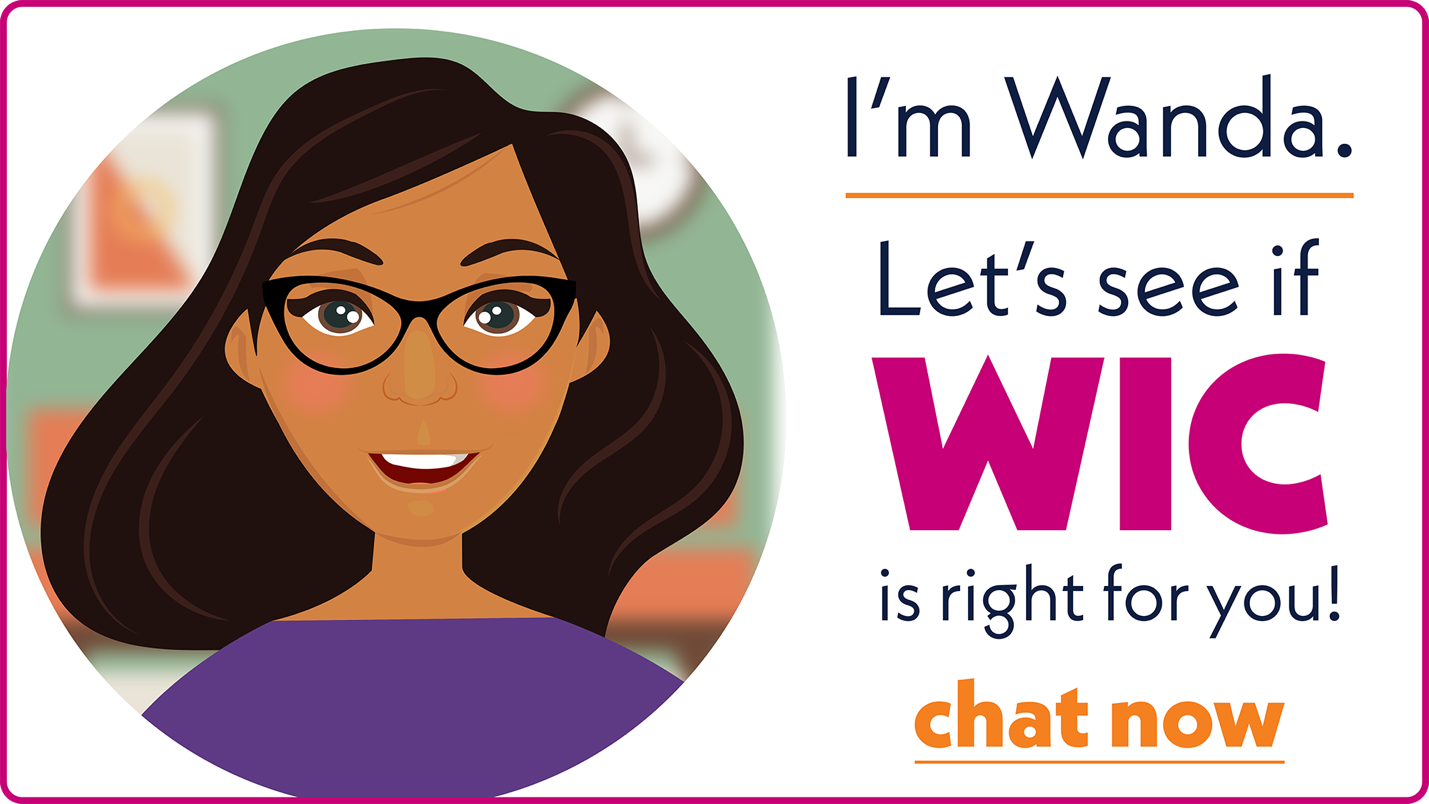 Sample Social Media Posts Pair images with the messages below and link to Wanda here: bit.ly/Chat-With-Wanda. Healthy food is just one way WIC helps families. WIC also provides nutrition education, breastfeeding support, and connections to community resources during pregnancy and to new moms, infants, and kids under 5. Check out WIC’s new “Chat with Wanda” for an easy three-minute screening: bit.ly/Chat-With-WandaFamilies across the state are getting healthy food and connecting to resources, nutritionists, breastfeeding support and more with WIC. Chat with Wanda to learn more and see if you may qualify: bit.ly/Chat-With-Wanda